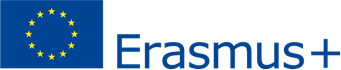 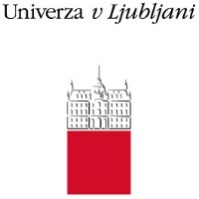 PRIJAVA ZA  MOBILNOST OSEBJA Z NAMENOM POUČEVANJA (in usposabljanja) STA/STAT 2023_24Prijava na  (obkroži) :mobilnost z namenom poučevanja;mobilnost z namenom poučevanja v kombinaciji z aktivnostjo usposabljanja med istim obdobjem v tujini;mobilnost zaposlenih iz javnih ali zasebnih organizacij iz programskih držav (povabljen gost iz tujine)Ime in priimek:..............................................................................................................Datum rojstva:…………………………………….. Članica:……………………………………………………..Strokovni naziv:.......................................................Študijsko področje:……………………..E-NASLOV:.................................................................Tel.:..............................................Naslov, kraj in pošt.št.bivališča:......................................................................................Naziv gostujoče institucije:............................................v državi:…………………………………Obdobje mobilnosti (aktivni dnevi) v tujini od ............................. do .............................število dni za pot (do 2 oz do 4 za zeleno pot)…………….…skupaj dni ............................. Že izvedena Erasmus+ STA/STAT mobilnost v študijskem letu 2022/23:………….(število dni)Erasmus+ mobilnost bom izvedel prvič (kadarkoli)     Da         Ne       (obkroži)Spodaj podpisani izjavljam,da sem zaposlen/a na Univerzi v Ljubljanida izpolnjujem pogoje Razpisa za sofinanciranje mobilnosti osebja za namen poučevanja na visokošolskih partnerskih institucijah v tujini v okviru programa Erasmus+ 2023_24da sem pri Erasmus+ koordinatorju na matični fakulteti preveril, ali obstaja s partnersko institucijo, na kateri bom izvajal mobilnost za poučevanje, podpisan medinstitucionalni sporazum Erasmus + za mobilnost osebja za namen poučevanja v tujini da je tej mobilnosti dodeljena zgolj ena dotacija iz proračuna EU, ter da dotacija ni namenjena ali uporabljena za ustvarjanje dobička in da noben strošek ne bo dvojno financiranda se moji osebni podatki lahko uporabijo za namen spremljanja in poročanja v okviru programa Erasmus+Podpis:.............................................		Kraj in datum: ...................................Potrditev članice:Prosim, če prijavnico popolno in čitljivo izpolnite. Naknadne spremembe gostujoče institucije in termina izvedbe mobilnosti so izvedljive so dovoljene izjemoma, v dogovoru z UL. Nepopolno izpolnjenih prijav ne bomo obravnavali. Če imate namen izvesti več mobilnosti, oddajte prijave ločeno, glede na institucijo in termin mobilnosti.